DEPARTAMENTAL ORDINARIOS	                                (PARCIAL)      (FINALES)                                                                                                                                                                                                                                                                                                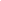 BIMESTRAL EXTRAORDINARIO  (PARCIAL)				OTRO(S):_____________________________________________________________________			                         **ANEXAR LECTORTIPO DE CORRECCIÓN							    Dr. Jesús Benítez Granados			         	 Dra. Mariana Garrido Harfuch  1er 2º3er4º5º 1er2o1er 2º3er4º5º No. de cuentaNOMBREVERSIÓNVERSIÓNGRUPOGRUPOJPJPPC/LPC/LNo. de cuentaNOMBREDICEDEBE DECIRDICEDEBE DECIRDICEDEBE DECIRDICEDEBE DECIR